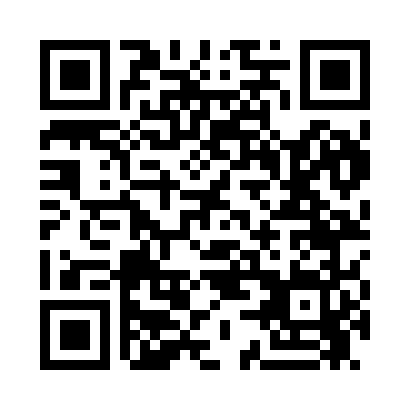 Prayer times for Scottswood, Virginia, USAMon 1 Jul 2024 - Wed 31 Jul 2024High Latitude Method: Angle Based RulePrayer Calculation Method: Islamic Society of North AmericaAsar Calculation Method: ShafiPrayer times provided by https://www.salahtimes.comDateDayFajrSunriseDhuhrAsrMaghribIsha1Mon4:245:531:125:038:319:592Tue4:255:541:125:038:319:593Wed4:255:541:125:048:309:594Thu4:265:551:135:048:309:595Fri4:275:551:135:048:309:586Sat4:285:561:135:048:309:587Sun4:285:561:135:048:309:578Mon4:295:571:135:048:299:579Tue4:305:571:135:048:299:5610Wed4:315:581:135:048:299:5611Thu4:325:591:145:048:289:5512Fri4:325:591:145:048:289:5513Sat4:336:001:145:058:279:5414Sun4:346:011:145:058:279:5315Mon4:356:011:145:058:269:5216Tue4:366:021:145:058:269:5217Wed4:376:031:145:058:259:5118Thu4:386:031:145:058:259:5019Fri4:396:041:145:058:249:4920Sat4:406:051:145:048:239:4821Sun4:416:061:145:048:239:4722Mon4:426:061:145:048:229:4623Tue4:436:071:145:048:219:4524Wed4:446:081:145:048:219:4425Thu4:456:091:145:048:209:4326Fri4:466:101:145:048:199:4227Sat4:476:101:145:048:189:4128Sun4:486:111:145:038:179:4029Mon4:496:121:145:038:179:3930Tue4:516:131:145:038:169:3831Wed4:526:131:145:038:159:36